Practice Tip – PT.10.1 & 10.2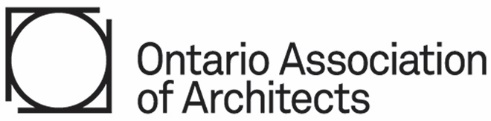 Version 3.3 & 2.3January 12, 2024Attachment 1Sample Statement Only	Text shown in BLUE are fields. Select the fields and update by pressing F9.Letterhead of Architectural PracticeStatement of Deemed Completion of a ContractFor the purposes of the .ToOwner:		Contractor:	name	name	address		address	attention:				attention:			Work:	Date Issued:	Title, description			Project No.:	LocationSTATEMENTBased on our general review of the project, in our opinion, to the best of our knowledge, information, and belief, the construction contract for the above referenced project has been deemed complete pursuant to the provisions under Section 2(3) of the Select Which Act Here!, R.S.O. 1990. The construction contract for the above identified work was deemed completed on			yyyy mm ddAccordingly, the Act provides that statutory lien rights expire at the conclusion of the sixty (60) day period next following the date the contract is “deemed completed.”, provided no liens exist relative to this contract.A Certificate for Payment and accompanying documentation is being prepared for the release of the outstanding statutory lien holdback monies.We trust that the above is understood. Should you have any questions with regard to the above, or have any information that would alter our determination please contact the undersigned.per:						signature	name, titlecopies:	The OAA does not provide legal, insurance, or accounting advice. Readers are advised to consult their own legal, accounting, or insurance representatives to obtain suitable professional advice in those regards. 